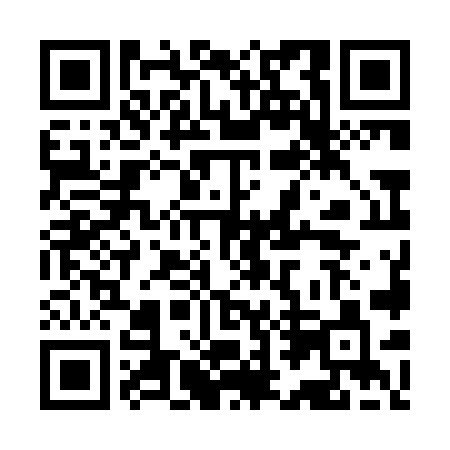 Prayer times for Huaiyin District, ChinaWed 1 May 2024 - Fri 31 May 2024High Latitude Method: Angle Based RulePrayer Calculation Method: Muslim World LeagueAsar Calculation Method: ShafiPrayer times provided by https://www.salahtimes.comDateDayFajrSunriseDhuhrAsrMaghribIsha1Wed3:445:1512:013:436:478:132Thu3:425:1412:013:436:488:143Fri3:415:1312:013:436:498:154Sat3:405:1212:013:436:498:165Sun3:385:1112:013:436:508:176Mon3:375:1112:003:436:518:197Tue3:365:1012:003:436:528:208Wed3:355:0912:003:436:528:219Thu3:345:0812:003:446:538:2210Fri3:325:0712:003:446:548:2311Sat3:315:0612:003:446:558:2412Sun3:305:0512:003:446:558:2513Mon3:295:0512:003:446:568:2614Tue3:285:0412:003:446:578:2715Wed3:275:0312:003:446:588:2816Thu3:265:0212:003:446:588:2917Fri3:255:0212:003:446:598:3018Sat3:245:0112:003:447:008:3119Sun3:235:0112:003:447:018:3220Mon3:225:0012:003:447:018:3321Tue3:214:5912:003:457:028:3422Wed3:204:5912:013:457:038:3523Thu3:194:5812:013:457:038:3624Fri3:194:5812:013:457:048:3725Sat3:184:5712:013:457:058:3826Sun3:174:5712:013:457:058:3927Mon3:164:5612:013:457:068:4028Tue3:164:5612:013:457:078:4129Wed3:154:5612:013:467:078:4130Thu3:144:5512:013:467:088:4231Fri3:144:5512:023:467:098:43